公共卫生学院2022年博士研究生复试方案根据我校研究生院统一部署，结合我院实际，制定以下2022年博士研究生复试方案。一、组织管理1.成立学院复试领导小组成立学院复试领导小组，实行组长责任制，全面负责本学院的复试工作。2.成立学院复试专家组成立包含各学科负责人在内的复试小组，对考生进行统一复试。各复试小组一般不少于5人，由办事公正且没有直系亲属报考本学科的专家担任。每组设组长1人，复试秘书1人。3.复试原则复试全程录音、录像。坚持公开、公平、公正的原则，遵循“随机确定考生复试次序”，导师与研究生双向选择的工作原则。二、参加比例按1:3比例差额复试。三、面试内容与方式1.英语（占比10%）：含听力、口语能力及专业英语，于面试时进行考察。2.综合素质能力（占比90%）：着重考察学生思想政治和道德品质、科学素养、创新能力、对学科前沿领域及最新研究动态的掌握情况、培养潜质、事业心、责任感、心理健康和社会实践等内容。于面试时结合材料进行考察。四、具体安排1.参加人员：学术型、专业型考生2.资格审查材料：按照学校统一要求进行，考生须复试前上传以下材料（PDF扫描件）①本人有效身份证；②应届考生完整注册后的学生证（高校教务部门颁发的学生证）；③往届考生的硕士毕业证书、学位证书原件；3.复试时间：5月19日-5月23日（具体时间各学科复试组另行通知）4.复试形式：采用线上复试的方式。网络平台采用“学信网”招生远程面试系统（钉钉做为应急备用平台）。5.复试要求：面试含听力、口语及专业英语测试、综合素质测试。全面考查考生综合运用所学知识的能力、科研创新能力、对本学科前沿领域及最新研究动态的掌握情况等，并对考生进行外国语的听、说、读等能力测试。参考考生的申请材料，进行综合测评，判断考生是否具备博士研究水培养的潜能和素质。6.考生体检：复试后被拟录取的考生，按照学校统一要求进行体检。  五、成绩核算1.面试成绩比例：英语10%、综合素质能力90%，合计100％。总成绩=导师审查打分*20%+面试成绩*80%。2.复试组全体成员必须在复试记录本上签字，面试结束后给出复试成绩和总成绩，根据招生计划，淘汰复试不及格考生或总成绩靠后的考生，最后确定拟录取名单。六、投诉程序学生复试结束后如对复试结果有异议者，须在3天内向学院提出书面申请，经复试领导小组复核后给出回复。联系人：朱老师，联系电话：0571-86658057。  地点：浙江中医药大学公共卫生学院教学科研办公室，地点：15424。浙江中医药大学公共卫生学院2022年5月18日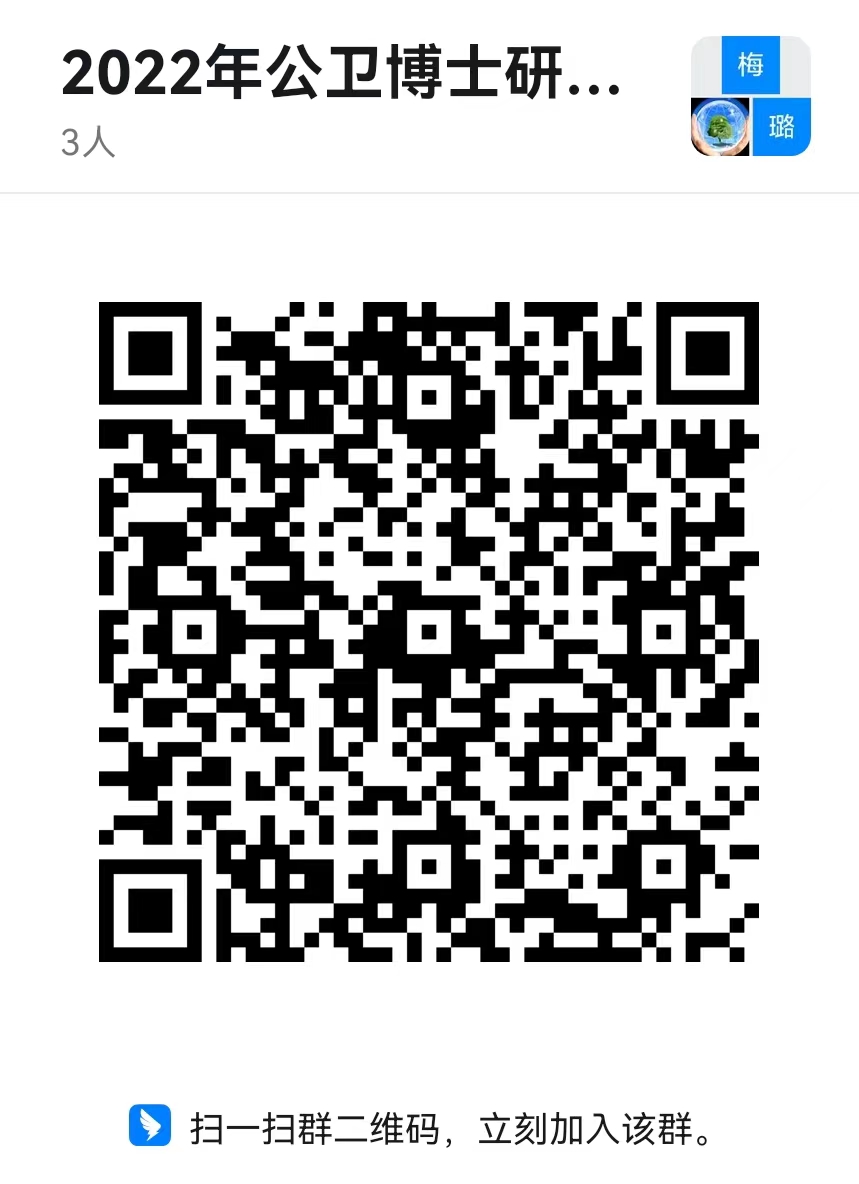 